[КЕЙС] Сбор контактов инвесторов России под вложения в продукты будущего с ROI 700%Алексей Моисеев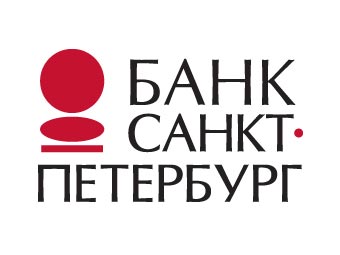 Цель: получить контакты потенциальных инвесторов, для дальнейшей обработки заявки менеджером-консультантом.Заказчик: Банк “Санкт-Петербург Банк”Бюджет: 4750$Период сотруднечества: 4 месяцаГЕО: Россия, Казахстан и все русскоговорящее пространство мира. Задача: Обеспечить лидами 3-х менеджеров на протяжении всего периода работы.Команда, которая работала над проектом: ДизайнерТаргетолог     Заказчик рассказал о трудностях с которыми он столкнулся: Нужна достаточно узкая аудитория людей.Негативный опыт с предыдущими компаниями.Необходимо было проделать большую работу по смене текстов и подбору креативов в процессе работы.Решения: Создание резервных аккаунтов. Тщательное изучения правил и постоянная работа с службой поддержки Facebook.Постоянное создание целых рядов креативов и подбора текстов, моментальное внесение правок для прохождения модерации.2. Цель заказчика была максимально заинтересованные лиды по минимальной цене.Решение: Постоянный поиск связок. Что позволило делать лиды по стабильной цене в 4.5$.Что мы делали: Согласовали бюджет и начали настройку.Согласовали качество, количество и сроки приведения лидов.Приступили к изготовлению креативов.Примеры креативов: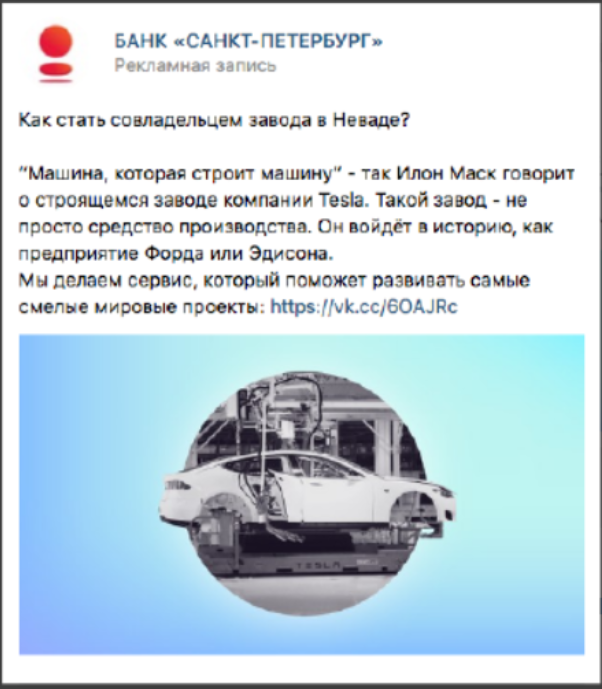 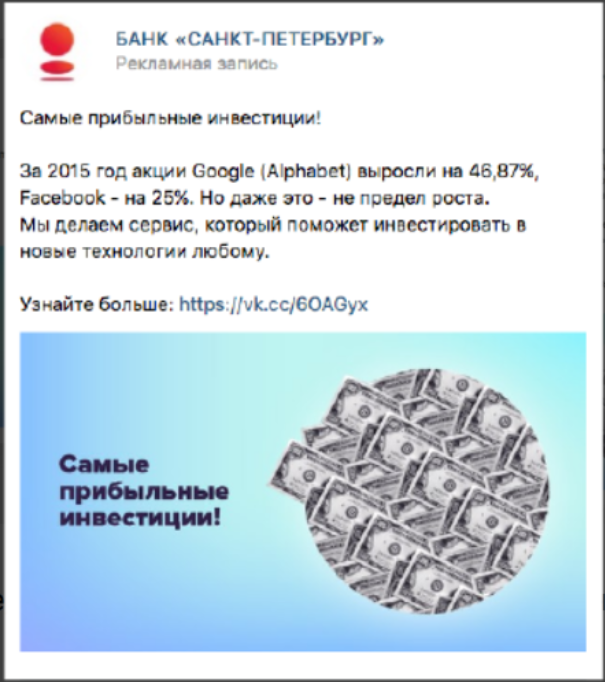 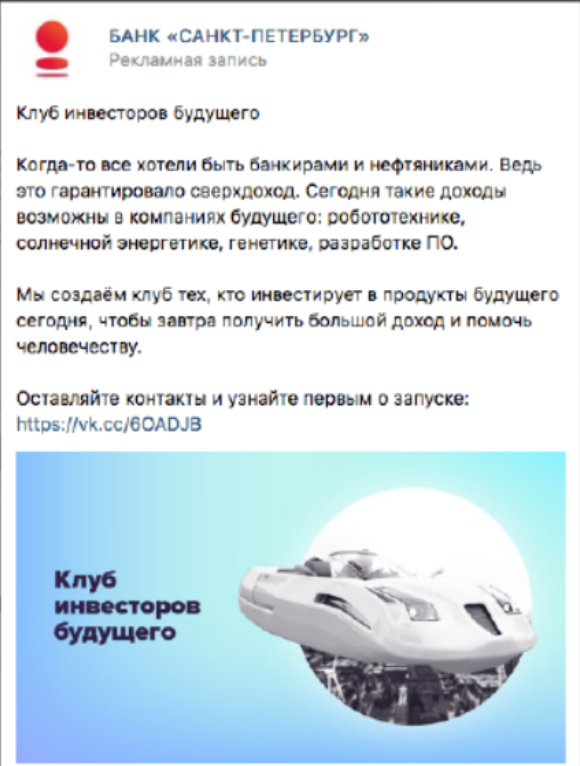 В итоге:1. На некоторых этапах лиды получались дешевле чем 4$, что позволило получать больше ROI.2. Ежедневно на протяжении 4 месяцев мы корректировали трафик на указанные цели. 3. Мы сами давали идеи заказчику, как ему улучшить работу и максимально старались не втягивать его в проект.4. Благодаря нашей команде, мы удерживали динамику ежедневной отчётности, ежедневного изменения креативов, ежедневного свода аналитики и системной работы. И в конечном результате: включая тестирования, ежедневную аналитику и отслеживания, постоянную обратную связь от отдела продаж - мы провели в работе 4 месяца.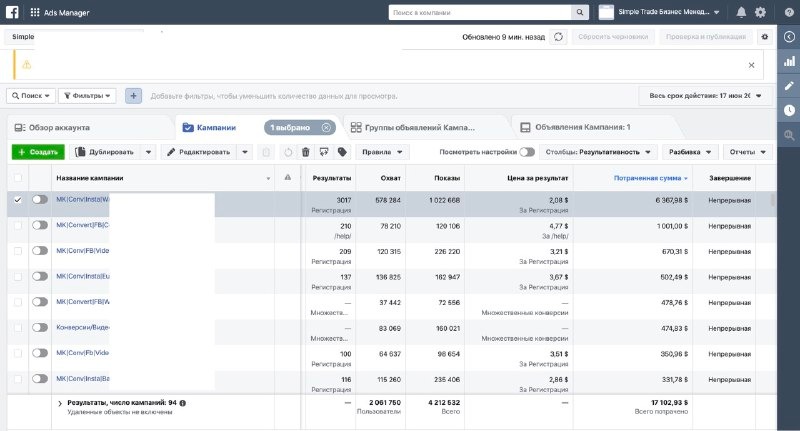 Результат для клиента:Налито более 1050 лидов, что позволило подрядчику сделать ROI 1:7.Почему мы сделали качественный результат:Мы имеем колосальний опыт в работе с большими бюджетами, с рынком инвестиций и капиталовложений.